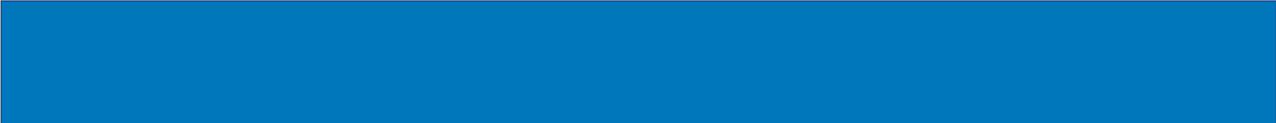 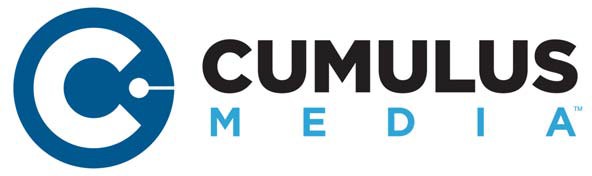 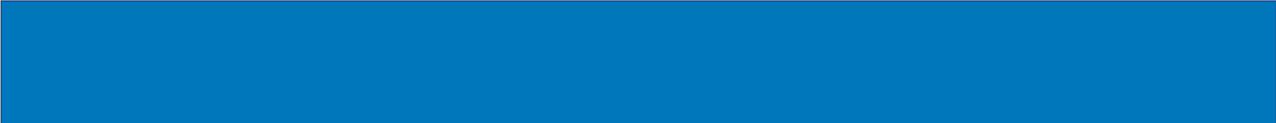 CUMULUS MEDIA INC.CUMULUS MEDIA Announces Conference Call to Discuss Third Quarter 2018 Operating ResultsATLANTA, GA — November 5, 2018: Cumulus Media Inc. (NASDAQ: CMLS) will host a conference call on Tuesday, November 13th at 4:30 PM EST to discuss its third quarter 2018 operating results. A press release containing a summary of these results will be issued before the call at approximately 4:00 PM EST.The conference call dial-in number for domestic callers is 877-830-7699, and international callers should dial 248-847-2515 for call access. If prompted, the conference ID number is 9093578. Please call five to ten minutes in advance to ensure that you are connected prior to the call.Following completion, a telephonic replay can be accessed until 11:59 PM EDT on December 13, 2018, by dialing 855-859-2056 or 404-537-3406 and using the replay code 9093578. About CUMULUS MEDIAA leader in the radio broadcasting industry, CUMULUS MEDIA (NASDAQ: CMLS) combines high- quality local programming with iconic, nationally syndicated media, sports and entertainment brands to deliver premium content choices to the 245 million people reached each week through its 440 owned-and-operated stations broadcasting in 90 U.S. media markets (including eight of the top 10), approximately 8,000 broadcast radio stations affiliated with its Westwood One network and numerous digital channels. Together, the Cumulus Radio Station Group and Westwood One platforms make CUMULUS MEDIA one of the few media companies that can provide advertisers with national reach and local impact. The Cumulus Radio Station Group and Westwood One are the exclusive radio broadcast partners to some of the largest brands in sports, entertainment, news, and talk, including the NFL, the NCAA, the Masters, the Olympics, the GRAMMYs, the Academy of Country Music Awards, the American Music Awards, the Billboard Music Awards, and more. Additionally, it is the nation's leading provider of country music and lifestyle content through its NASH brand, which serves country fans nationwide through radio programming, exclusive digital content, and live events. For more information, visit www.cumulusmedia.com.Contact Information Investor RelationsCollin Jones Cumulus Media, Inc. 404-260-6600